Викторина напроверку ЗНАНИйО РЯЗАНИ И РЯЗАНЦАХ В ВЕЛИКОЙ ОТЕЧЕСТВЕННОЙ ВОЙНЕhttps://ryazpressa.ru/проверьте-свои-знания-о-рязани-и-рязан/?fbclid=IwAR1TP_q6OOwinZB2K286Euuyo4IgyM34YAio5CTmeRa68bskPyOwiYVELJ0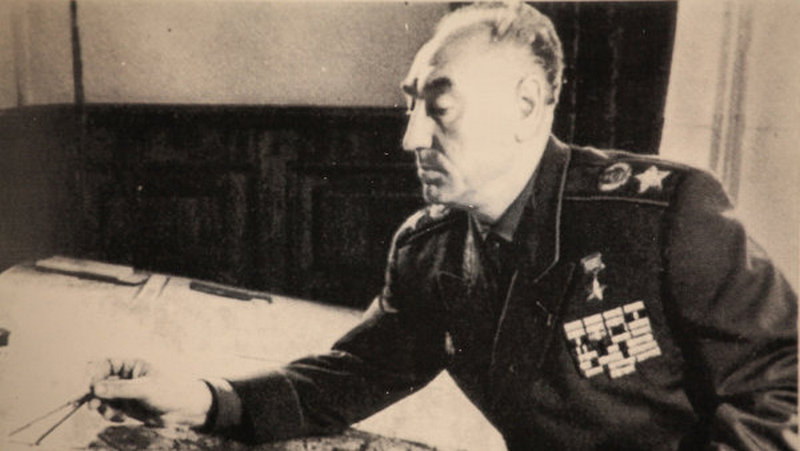 Накануне Дня Победы предлагаю вам проверить знания о рязанцах, которые внесли вклад в Победу, и точках на карте области, связанных с Великой Отечественной войной."Священная война" - одна из главных песен Великой Отечественной. А как она связана с Рязанской областью?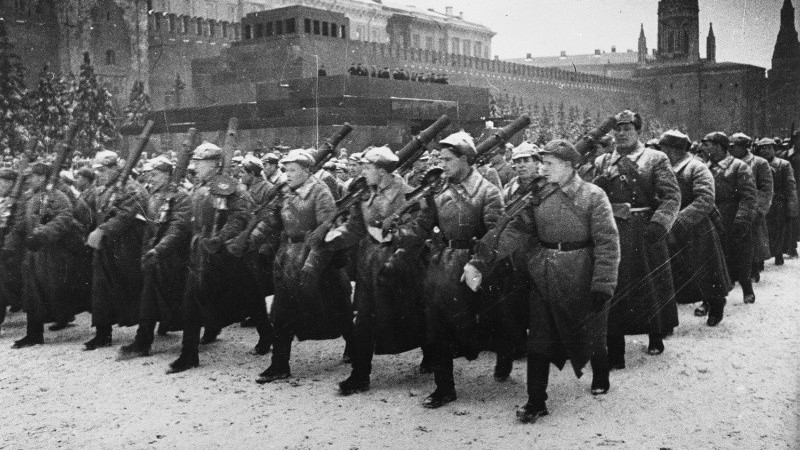 РЯЗАНЕЦ НАПИСАЛ СЛОВАРЯЗАНЕЦ НАПИСАЛ МУЗЫКУНИКАК НЕ СВЯЗАНАС каким районом Рязанской области связан "Маршал Победы" Георгий Жуков?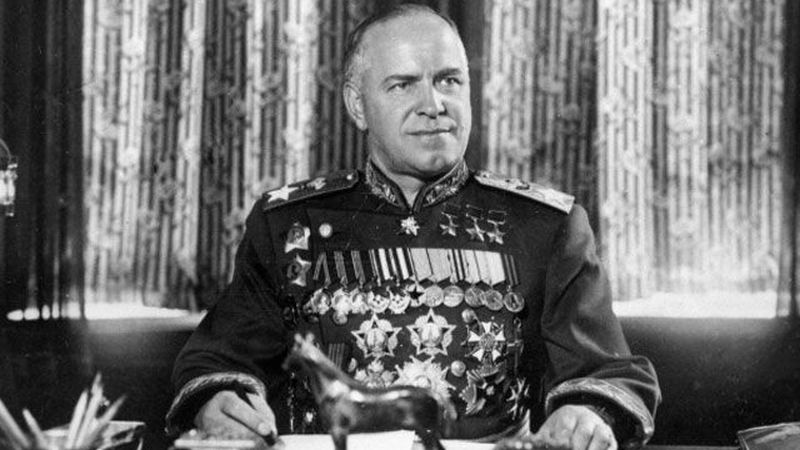 С ШИЛОВСКИМСО СКОПИНСКИМСО СТАРОЖИЛОВСКИМЕще один маршал - Сергей Бирюзов. А где он родился?В СКОПИНЕВ РЯЗАНИВ САСОВЕФедор Полетаев - уроженец Скопинского района - герой двух стран: Советского Союза и...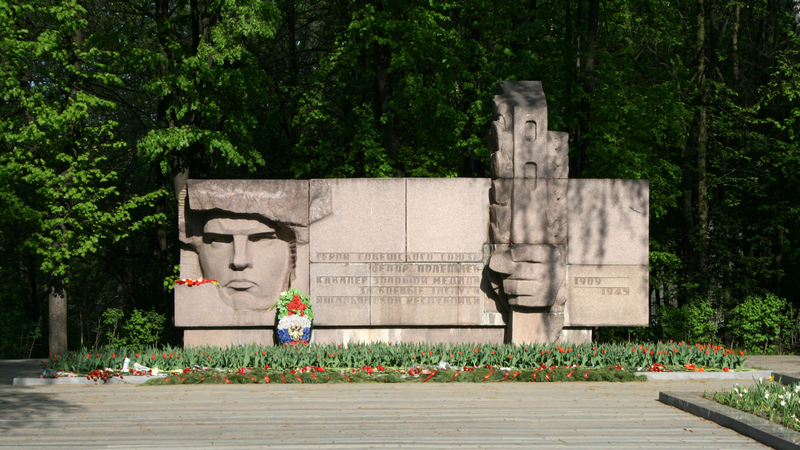 ПОЛЬШИЧЕХОСЛОВАКИИИТАЛИИЛетчица Антонина Зубкова ушла на войну с университетской скамьи. А что она изучала?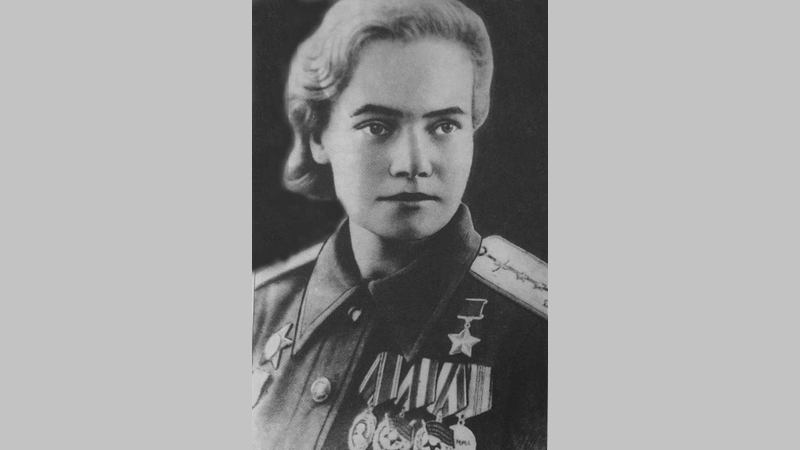 МАТЕМАТИКУИСТОРИЮЛИНГВИСТИКУ Именем Ивана Завражнова названа улица в Рязани. А кем он был?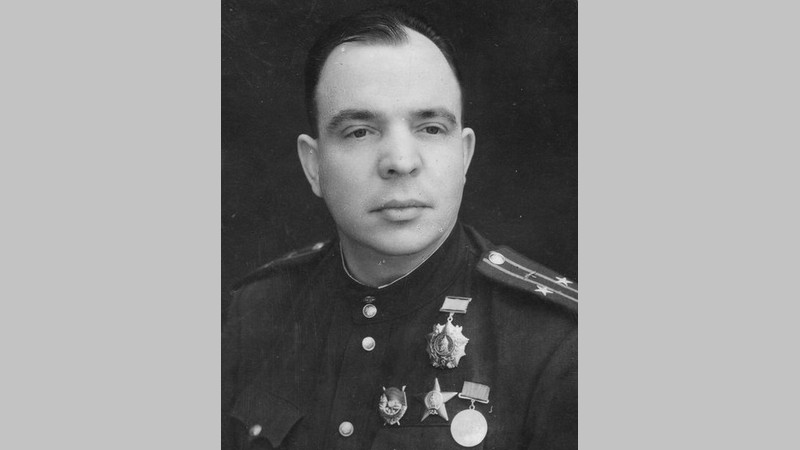 ТАНКИСТОМЛЕТЧИКОМАРТИЛЛЕРИСТОМПро подпольную организацию краснодонских комсомольцев "Молодая гвардия" знал каждый советский пионер. А кто из "молодогвардейцев" был уроженцем Рязанской области?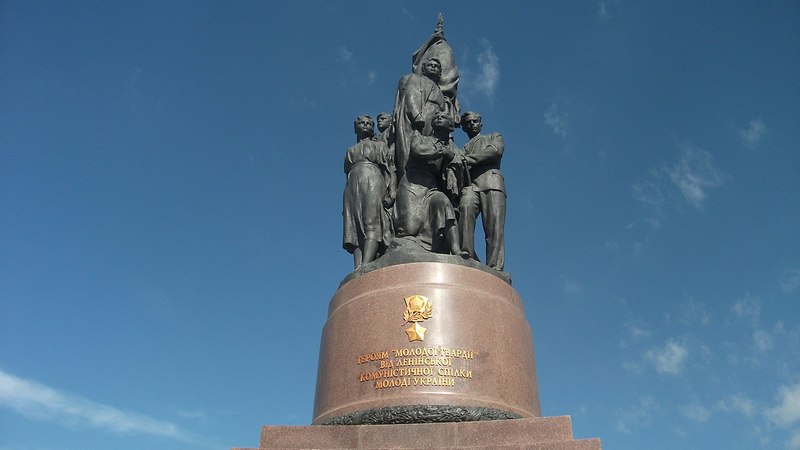 ИВАН ЗЕМНУХОВУЛЬЯНА ГРОМОВАОЛЕГ КОШЕВОЙЭта стела отмечает рубеж, на котором остановили наступление немецкой армии. В каком районе она установлена?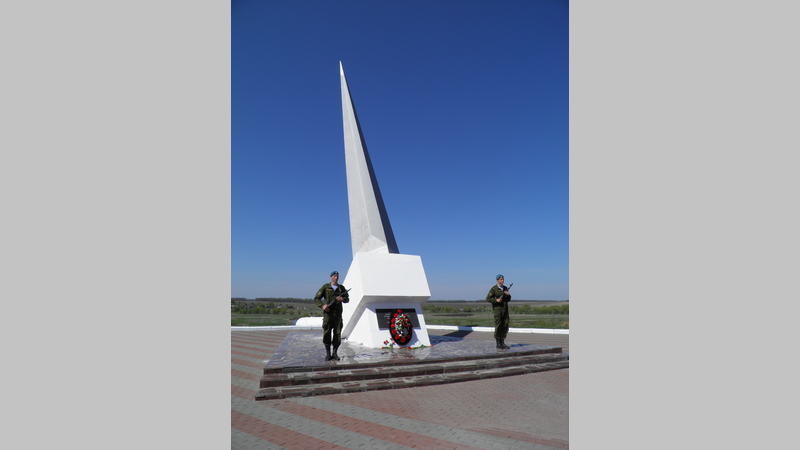 В РЫБНОВСКОМВ ЗАХАРОВСКОМВ МИХАЙЛОВСКОМУроженец города Сасово капитан  госбезопасности Владимир Молодцов руководил подпольем в оккупированном фашистами городе. В каком?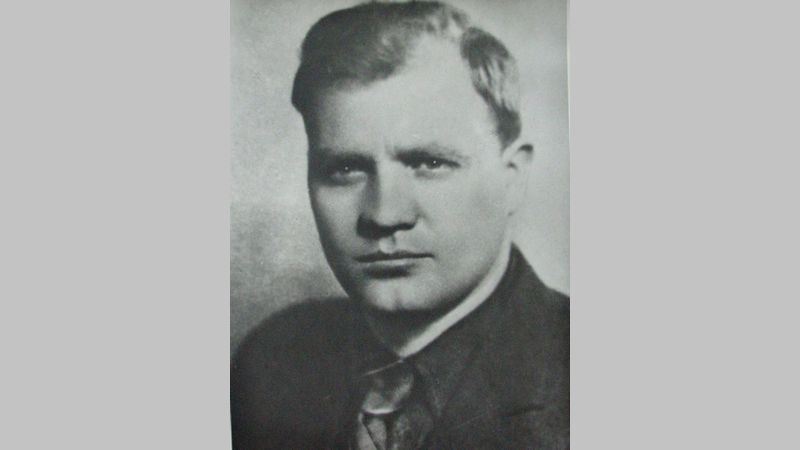 В ОДЕССЕВ КИЕВЕВ МИНСКЕАлексей Каширин из деревни Насурово Рязанского  района  получил звание Героя Советского Союза за то, что...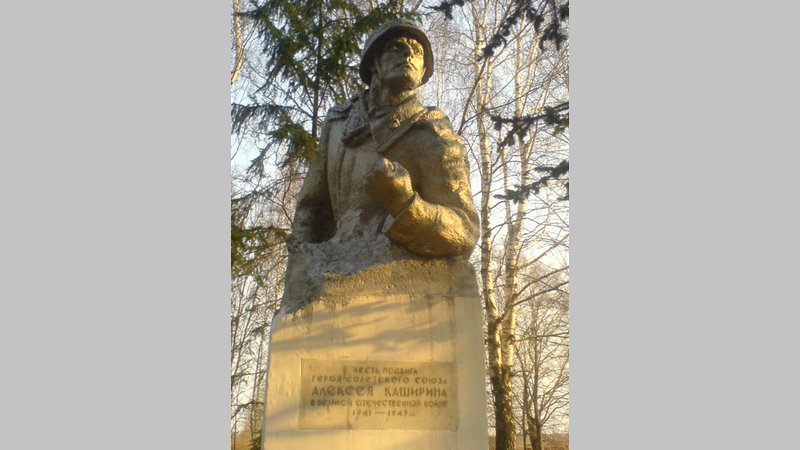 СБИЛ 10 САМОЛЕТОВПОДБИЛ НЕСКОЛЬКО ТАНКОВПОВТОРИЛ ПОДВИГ АЛЕКСАНДРА МАТРОСОВА